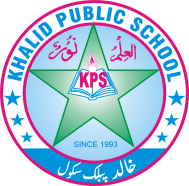 Q#1.  Oral Table.           / 5Q#2  Divide 6.64. ÷ 10              /3Q#3   Estimate the sum and verify your estimation by actual calculation.             /511.9 + 77.9Q#4  Convert 2/8 into decimal                /3Q#5  Define like fraction     and     unlike fraction.                           /5_______________________________________________________________________________________________________________________________________________________________________________________________________________Q#6  Subtract the number.             /4  43.21 - 72.16.                     Q#7  Solve (1/5)×(3/2).                  /4Q#8  Sehrish has 4/9. of a pancake left .she gave 2/3 of it to her brother.what part of the whole pancake did her brother get?                                                                          /5Q#9  Find the sum of 3/4 ,1/3 and 1/2             /4Q#10  Write in Expand form.  2,621,878.                    /3_____________________________________________________________________Q#11 Solve the number.                              /434,705 × 100.                           Q#12  Find LCM of 18,24 and 32 by prime factorization method.              /5